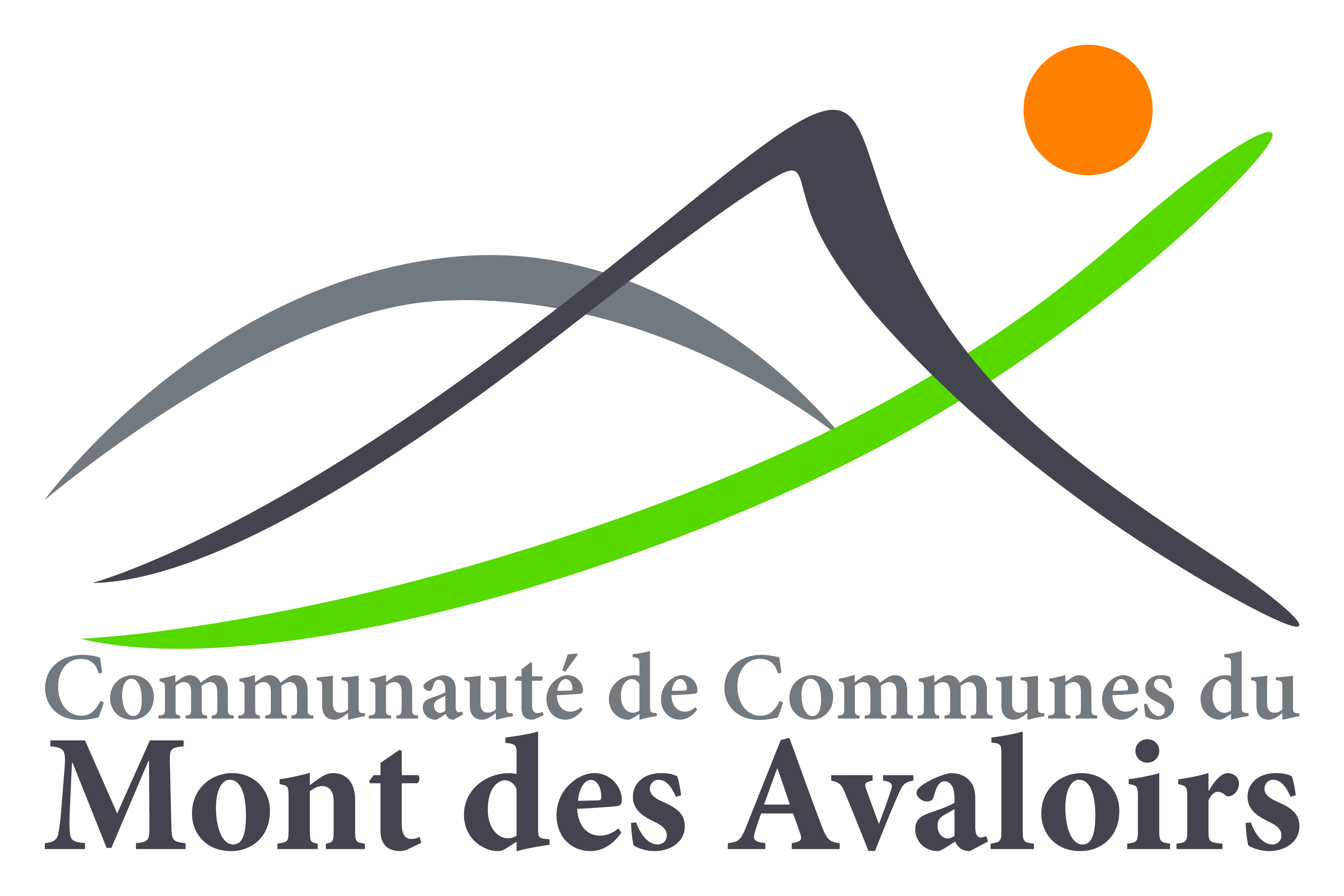 Je soussigné(e), Mme, M. (père, mère, tuteur)	Demeurant	Téléphone (domicile)	 Téléphone (portable)	Courriel :	A Remplir :  MSA : □    CAF : □    autres : □Autorise mon enfant (nom et prénom)	 Né(e) le :	A participer aux activités suivantes (Cocher la (ou les) activité(s) souhaitée(s) et indiquer le montant en fonction de votre Quotient Familial)*Joindre la copie du justificatif du quotient familial (à défaut, le tarif le plus élevé sera appliqué)Voulez- vous une  facture pour percevoir des aides du CE –Conseil Général …       	 oui             non Mode de paiement (*La collectivité ne rend pas la monnaie sur ces modes de paiement. Il vous appartient de faire l’appoint)Tickets CAF *(valeur)   	……………………………. €	Chèques (valeur)   	……………………………. €Tickets MSA *(valeur)   	…………………………. 	€ 	Espèces (valeur)  	……………………………. €Chèques Vacances*(valeur)……………………………. 	€ 	Chèques Jeunes *(valeur)   ………………………….€J’autorise mon enfant :A utiliser les moyens de transport mis à disposition (car, minibus…) 		oui 	non A rentrer seul au domicile après les activités			               	oui 	non A rentrer avec une autre personne					oui 	non    Si oui, Nom - Prénom - Adresse de la personne autorisée 	Fait à …………………………, Le …………………………….                                                       Signature précédée de la mention manuscrite 					                          « Lu et approuvé »DateActivitésQF*0 - 900 QF*901 -1200QF*1201 +/NCTotalLieu du transport Lundi 24 octobreSpeed Park23.0024.0025.00Mardi 25 octobreAct.manuelle/sport2.002.202.40                 €Mercredi 26 octobre VTT1010.5011.00Jeudi 27 octobreCuisine et veillée9.009.8010.60Vendredi 28 octobre Piscine2.002.202.40Lundi 31 novembreJeux virtuels2.002.202.40Mercredi 02 novembreCinéma et MacDo15.0016.0017.00Jeudi 03 et vendredi 04 novembreProjet Escalade 15.0016.0017.00TOTALTOTALTOTALTOTALTOTAL                 €